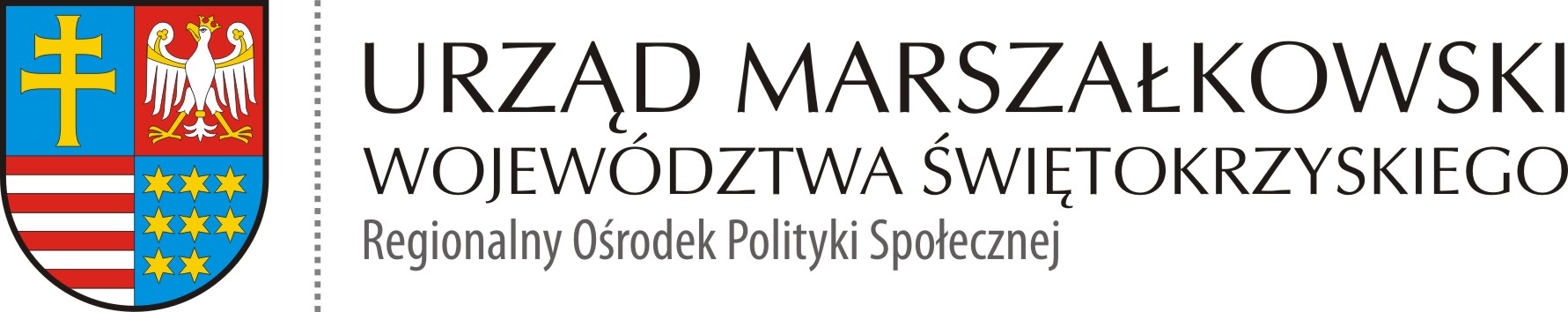 ROPS-II.052.2.7.2020  						            Kielce 07.09.2020 r.Zamawiający odpowiada na pytania Wykonawcy do zapytania ofertowego z dnia 03.09.2020r. znak: ROPS-II.052.2.7.2020  Pytanie 1:„Czy w zapytaniu ofertowym nr 3 rękawice nitrylowe chodzi o 9000 opakowań rozmiar M i 9000 opakowań rozmiar L pakowane po 100 sztuk czy  90 opakowań pakowanych po 100 sztuk co daje 9000 sztuk ?„ Odpowiedź:W zapytaniu ofertowym nr 3 rękawice nitrylowe przedmiotem zamówienia jest 90 opakowań rękawic nitrylowych rozmiar M pakowanych po 100 sztuk, oraz 90 opakowań rękawic nitrylowych rozmiar L pakowanych po 100 sztuk, co łącznie daje 9 000 sztuk każdego z tych dwóch rozmiarów.